SPONSOREN VOORSCHOTEN OPEN 2024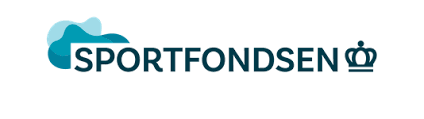 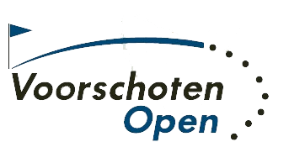 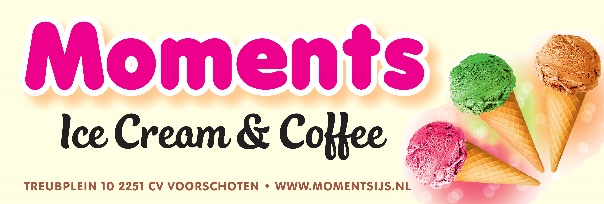 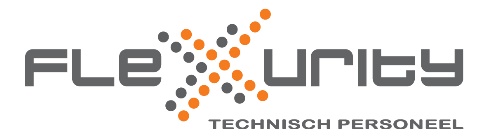 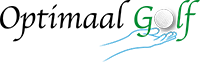 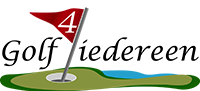 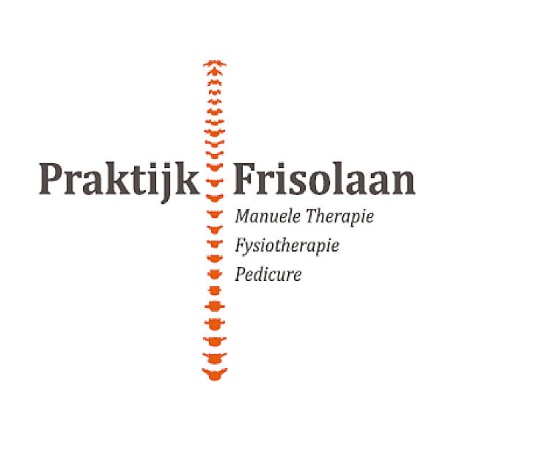 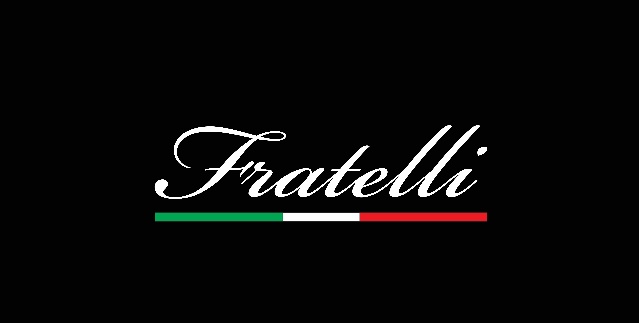 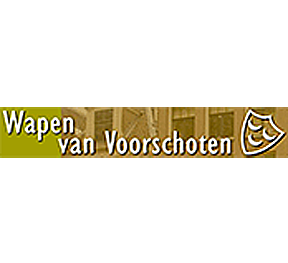 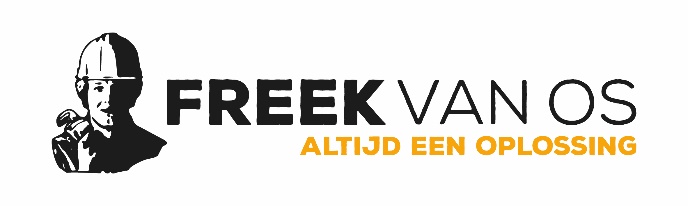 Wapen van VoorschotenLa Casita